Ville de Neufchâteau	6840 Neufchâteau, le  24/08/2017 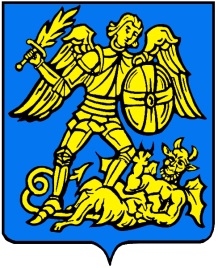 www.neufchateau.be	                       CONSEIL COMMUNALLE LUNDI 04 SEPTEMBRE 2017 à 19 H à l’Hôtel de Ville, Grand’Place 1 – Salle BrasseurORDRE DU JOURSuite au décès d’un ancien conseiller et échevin communal, le collège communal vous informe que la séance du conseil communal du samedi 26/08/2017 à 09 H est annulée.SEANCE PUBLIQUEInstallation de la conseillère suppléante Marie-France THIRY comme conseillère effective Approbation du procès-verbal de la séance précédenteFixation des conditions de recrutement d’un conseiller en prévention au travailModifications des statuts et du règlement de travail du personnel communalDésignation du Collège des Commissaires de la Régie Communale Autonome Tutelle sur les comptes 2016 et sur la modification budgétaire N°01/2017 du CPASAide salle des fêtes de WarmifontainePrise de connaissance du procès-verbal de vérification de la caisse du Directeur financierRedevance communale relative à la tarification de l’accueil extrascolaire, des repas et des activités scolaires Modification budgétaire ordinaire et extraordinaire N°3Reconduction de la convention avec l’ASBL Mouvement de vie relative aux ateliers de psychomotricité douce avec les résidents du home Clos des SeigneursSouscription de parts SPGE relative aux travaux de remplacement de l’égouttage des rues des Oies et d’En-BasDossier de travaux de rénovation de la route des MainisDossier de travaux de réfection du chemin de Bourlan Dossier de travaux de création d’une voirie dans le lotissement de la ChaurnôTravaux d’entretien extraordinaire de voiries 2018Adhésion à l’ASBL POWALCOConvention pilote avec la Province relative au contrôle des travaux des impétrants en voiries communales Vente par soumission du terrain communal sis Rue de la BarquetteVente du camping du Lac à la société EULACODésaffectation partielle et soustraction au régime forestier du bois de la Maladrie en vue de la création d’un crématorium et d’un parc mémoriel - complément au dossier Prescription acquisitive trentenaire relative à un jardin occupé par les époux PIRE-GATELLIER rue Roosevelt Motion adressée au Gouvernement Fédéral relative à la restructuration de la Protection CivileRèglement complémentaire de circulation routière interdisant le passage de camions transportant des produits ADR par le centre-ville de Neufchâteau Communication des décisions de l’autorité de tutelleDésignation de deux membres du groupe  « l’Energie en + » à l’assemblée générale de la Maison du Tourisme Haute Sûre Forêt d’Anlier en Ardenne Approbation du cahier des charges relatif aux travaux à l’école de TRONQUOY.HUIS-CLOS Admission à la retraite de la directrice de l’école « Le Vivier » - V. PONCINNomination à titre définitif d’une directrice de l’école « Le Vivier »POUR LE COLLEGE COMMUNALPar ordonnance	La Directrice générale ff	Pour le Bourgmestre	                                                                                                          L’Echevin délégué               (s) D. FLUZIN                                                                     (s) D. MICHIELS  	